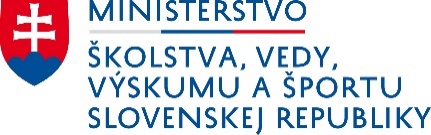 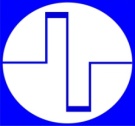 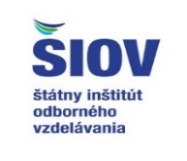 P R O G R A M 3. ročníka CELOŠTÁTNEJ SÚŤAŽE 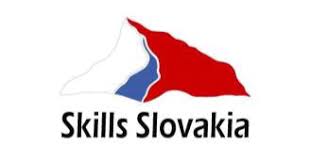 MLADÝCH ELEKTRONIKOVMiesto: KIA Slovakia Vzdelávacie stredisko Gbeľany, Do hrbov 175, 013 02 Gbeľany Priestory: Openshop15.  november 2021 – pondelok07:00 – 11:00               Príchod do KIA priestorov a testovanie	09:30 -  10:30              Inštalácia pracovísk na súťaž10:30 - 11:00	Prezentácia súťažiacich11:00 – 11:30	              Poučenie o bezpečnosti pri práci a manipulácii  			s elektrickým zariadením11:30 – 12:15 	Štart súťaže  - odborný test (45 min.)12:15 –  13:00	prestávka – obed13:00 – 16:45	Konštrukcia elektronického výrobku – 1 deň 14:00 –  15:00	Prednáška pre pedagogický sprievod žiakov s témou                  “Rozbor konštrukcie elektronického výrobku a odborného testu“ Tóth, Kopča (seminárna miestnosť)16.  november 2021 –utorok07:00 – 08:30              Príchod do KIA priestorov a testovanie	08:30 – 11:00	            Konštrukcia elektronického výrobku 			– 2 deň ukončenie práce na výrobku	09:00 - 10:30	             Prednáška pre pedagogický  sprievod žiakov  			„Robotika a robotické súťaže pre žiakov stredných škôl“ 			Bahník, Kohút (seminárna miestnosť)10:30	 - 11:00	Odovzdanie hotových výrobkov členom hodnotiacej       			komisie	11:00 -  13:00	              Prehliadka MVCF, program žiakov v Openshop,                                               prestávka - obed 11:00 -  13:00	              Práca členov hodnotiacej komisie, kontrola               			funkčnosti podľa kritérií súťaže, spracovanie  			výsledkov (seminárna miestnosť)13:00 -  14:00 	Vyhodnotenie a vyhlásenie výsledkov súťaže                                   (Auditórium – pódium)15:00			Ukončenie súťaže, demontáž súťažných pracovísk